АДМИНИСТРАЦИЯВИТЕБСКОГО СЕЛЬСКОГО ПОСЕЛЕНИЯПОДГОРЕНСКОГО МУНИЦИПАЛЬНОГО РАЙОНАВОРОНЕЖСКОЙ ОБЛАСТИПОСТАНОВЛЕНИЕот 11 апреля 2019  года № 8х. ВитебскОб определении границ прилегающих  территорийк организациям (или) объектам,  на которых недопускается розничная продажа алкогольной продукциина территории Витебского сельского поселенияВ соответствии со статьей  16 Федерального закона от 22.11.1995 № 171-ФЗ «О государственном регулировании производства и оборота этилового спирта, алкогольной и спиртосодержащей продукции и об ограничении потребления (распития) алкогольной продукции», постановлением Правительства Российской Федерации от 27.12.2012г. №1425 «Об определении органами государственной власти субъектов Российской Федерации мест массового скопления граждан и мест нахождения источников повышенной опасности, в которых не допускается розничная продажа алкогольной продукции, а также определении органами местного самоуправления границ прилегающих к некоторым организациям и объектам территорий, на которых не допускается розничная продажа алкогольной продукции» законом  Воронежской области от 28.12.. № 88–ОЗ «О государственном регулировании отдельных  правоотношений в сфере производства и оборота  этилового  спирта, алкогольной и спиртосодержащей продукции на территории Воронежской области»,   администрация  Витебского сельского поселения                                               п о с т а н о в л я е т :1. Утвердить перечень организаций и объектов, на прилегающих территориях к которым не допускается розничная продажа алкогольной продукции на территории Витебского сельского поселения Подгоренского муниципального района Воронежской области, согласно приложению №1 к настоящему постановлению.2. Установить, что к прилегающей  территории  относится  территория, прилегающая к организациям  и  объектам, указанным  в приложении  №1 , включая  обособленную  территорию  (при наличии таковой), т.е. территорию, границы которой обозначены  ограждением (объектами  искусственного  происхождения), прилегающую к зданию (строению, сооружению), в котором  расположены  указанные  организации и (или) объекты, а также территория, определяемая с учётом конкретных особенностей  местности  и застройки, примыкающую к границам обособленной  территории либо  непосредственно  к зданию (строению, сооружению), в котором расположены указанные  организации и (или) объекты (дополнительная территория).3. Способ расчета расстояния от организаций и  объектов, указанных в приложении № 1 до границ прилегающих территорий определяется по радиусу (кратчайшее  расстояние  по прямой) от входа для посетителей  на обособленную  территорию (при наличии  таковой) или от входа для посетителей  в здание (строение, сооружение), в котором  расположены  организации и (или) объекты, указанные в приложении №1 (при отсутствии  обособленной  территории).При наличии  нескольких  входов  для  посетителей  расчет  проводится  по радиусу от каждого  входа  с последующим объединением  установленных  прилегающих  территорий.4. Установить, что минимальное  расстояние  от организаций и (или) объектов, указанных в приложении  №1 до границ  прилегающих  территорий составляет  .5. Утвердить  схемы  границ прилегающих территорий к организациям и (или) объектам, на которых  не допускается  розничная  продажа  алкогольной  продукции, согласно  приложению № 2 и приложению 3 к настоящему постановлению.           6. Признать  утратившим  силу  постановление  администрации Витебского сельского поселения № 54 от 03.12.2014 года (в редакции  от 25.01.2019 г. № 1) «Об определении границ прилегающих  территорий к организациям и объектам территорий Витебского сельского поселения,   на которых не  допускается розничная продажа алкогольной продукции».          7. Обнародовать настоящее постановление в установленном порядке и разместить на официальном сайте Витебского сельского поселения в информационно-телекоммуникационной сети Интернет. 8. Контроль за исполнением настоящего постановления оставляю за собой.Глава  Витебскогосельского поселения					  	              М.В.КовалевПриложение № 1                                                                                               к постановлению администрацииВитебского сельского поселения от  11.04.2019 № 8 Перечень  организаций и объектов, на прилегающих территориях к которым  не  допускается   розничная  продажа  алкогольной  продукции  на  территории                        Витебского  сельского  поселения                                                                                                                  Приложение № 2                                                                                                  к постановлению администрацииВитебского сельского поселения от 11.04.2019 № 8 СХЕМАграниц прилегающих территорий Сиротовского ФАП  и Сиротовского СДК по ул. Центральная, 4 в х. Витебск Витебского сельского поселения Подгоренского муниципального района Воронежской области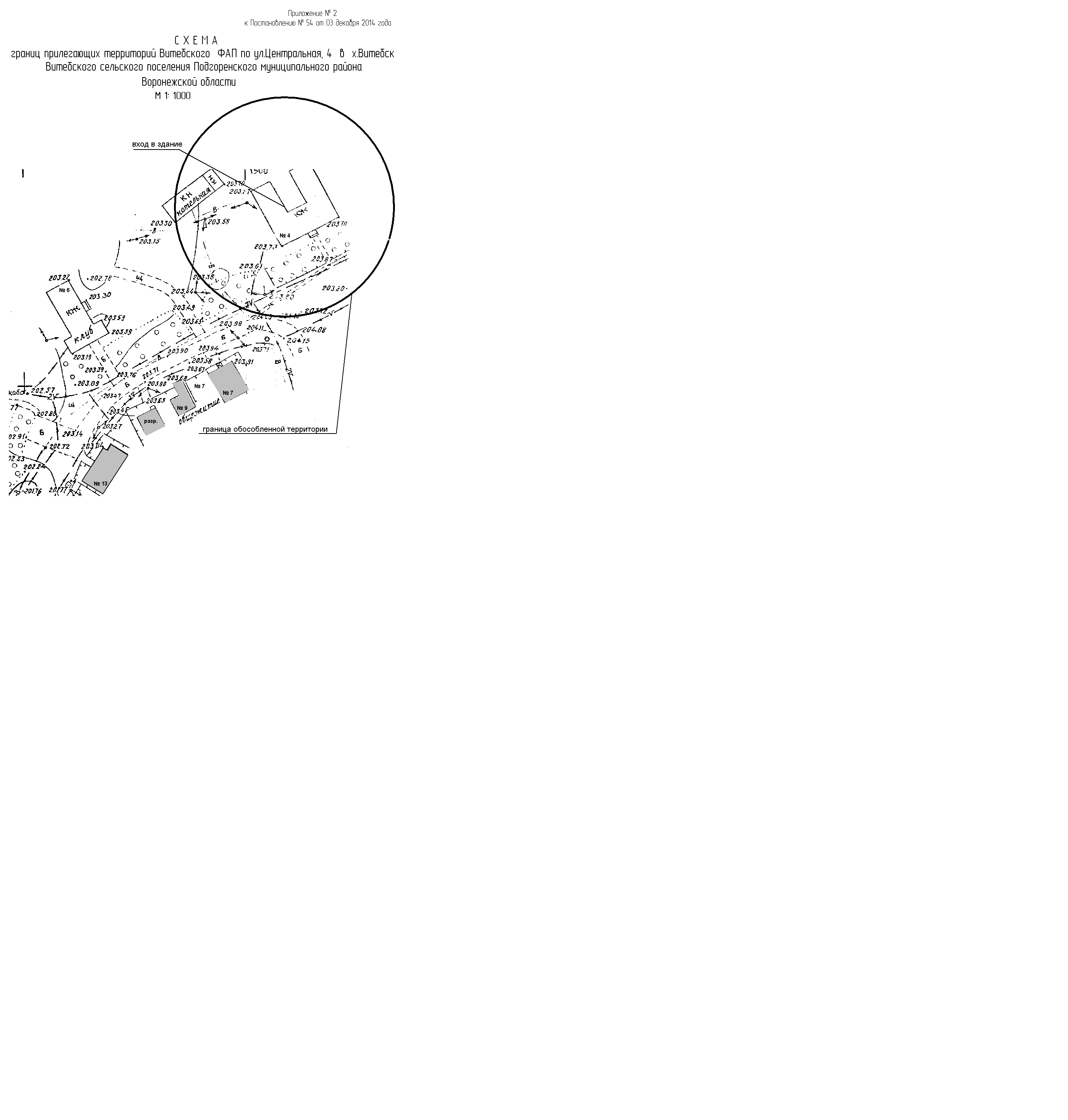                                                                                                                       Приложение № 3                                                                                                  к постановлению администрацииВитебского сельского поселения от 11.04.2019 № 8  СХЕМАграниц прилегающих территорий МКОУ Сергеевская СОШ подразделение № 3 по ул. Школьная, 30  и Сапринского ФАП по ул. Школьная, 30а в с. Саприно Витебского сельского поселения Подгоренского муниципального района Воронежской области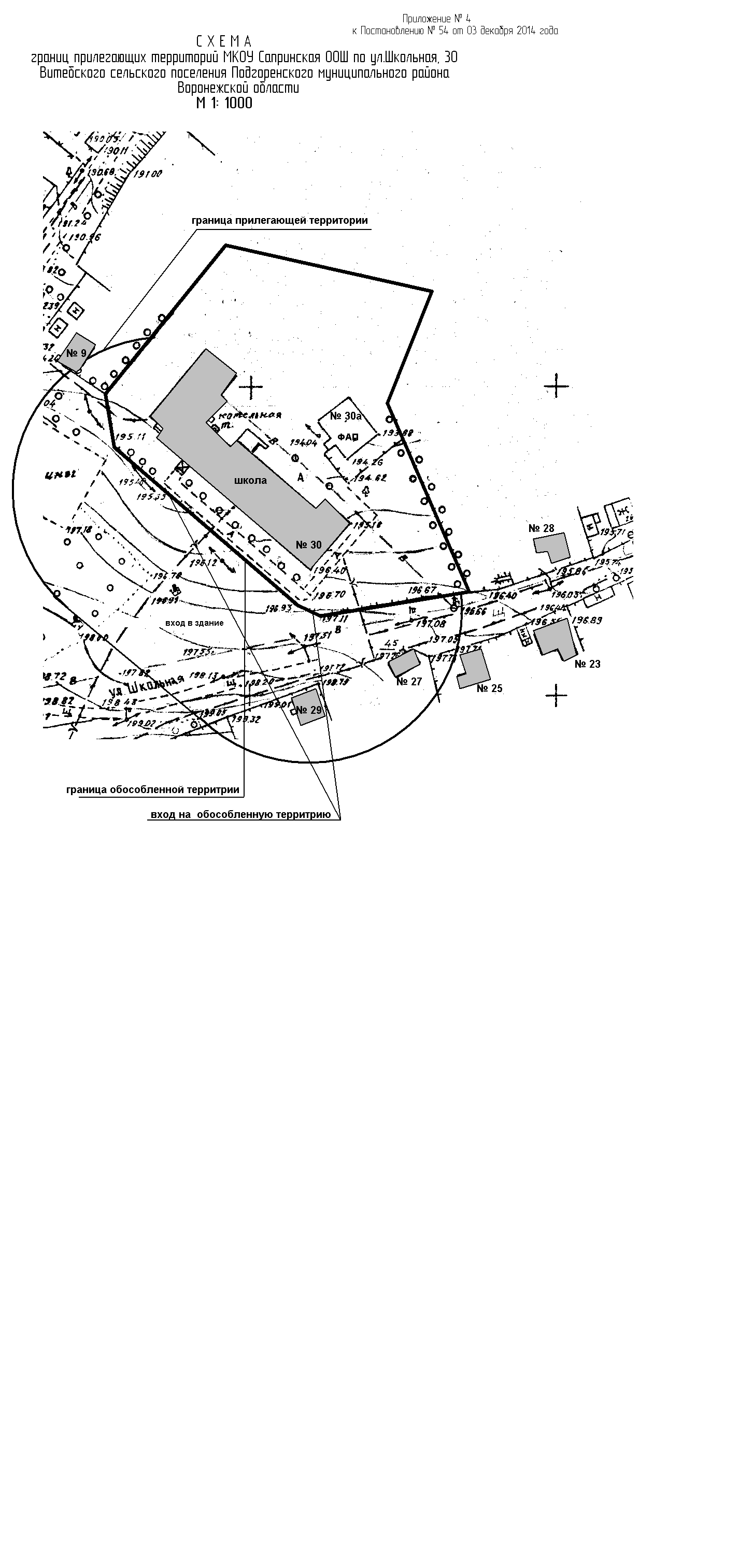 №п/пНаименование  учреждения, организацииАдрес местонахождения     Образовательные  организации  1.МКОУ «Сергеевская СОШ» подразделение №3с. Саприноул. Школьная, 30      Медицинские  учреждения  2.Сапринский    ФАПс. Саприноул. Школьная, 30А  3.Сиротовский   ФАПх. Витебск ул. Центральная, 44.Сиротовский СДКх. Витебск ул. Центральная, 4